О разработке программ для федерального реестра программ ДПОПоказатель мотивирующего мониторинга деятельности органов исполнительной властисубъектов Российской Федерации, осуществляющих государственное управление в сфере образования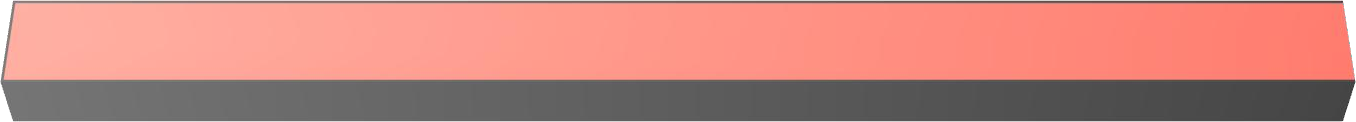 Показатель федерального проекта«Современная школа»национального проекта«Образование»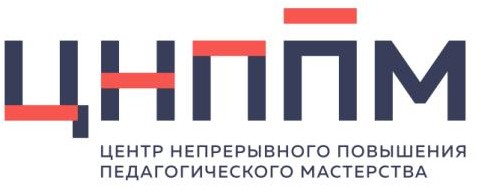 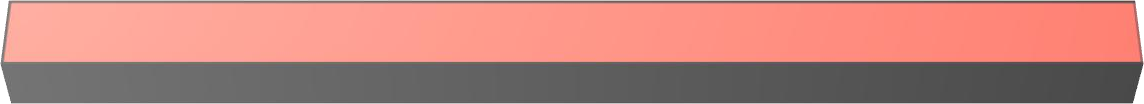 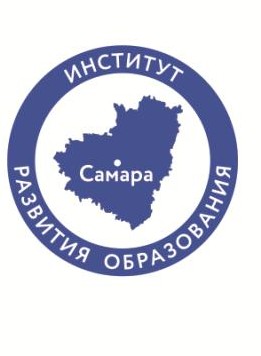 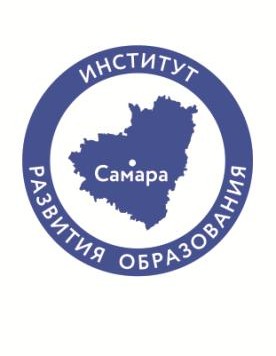 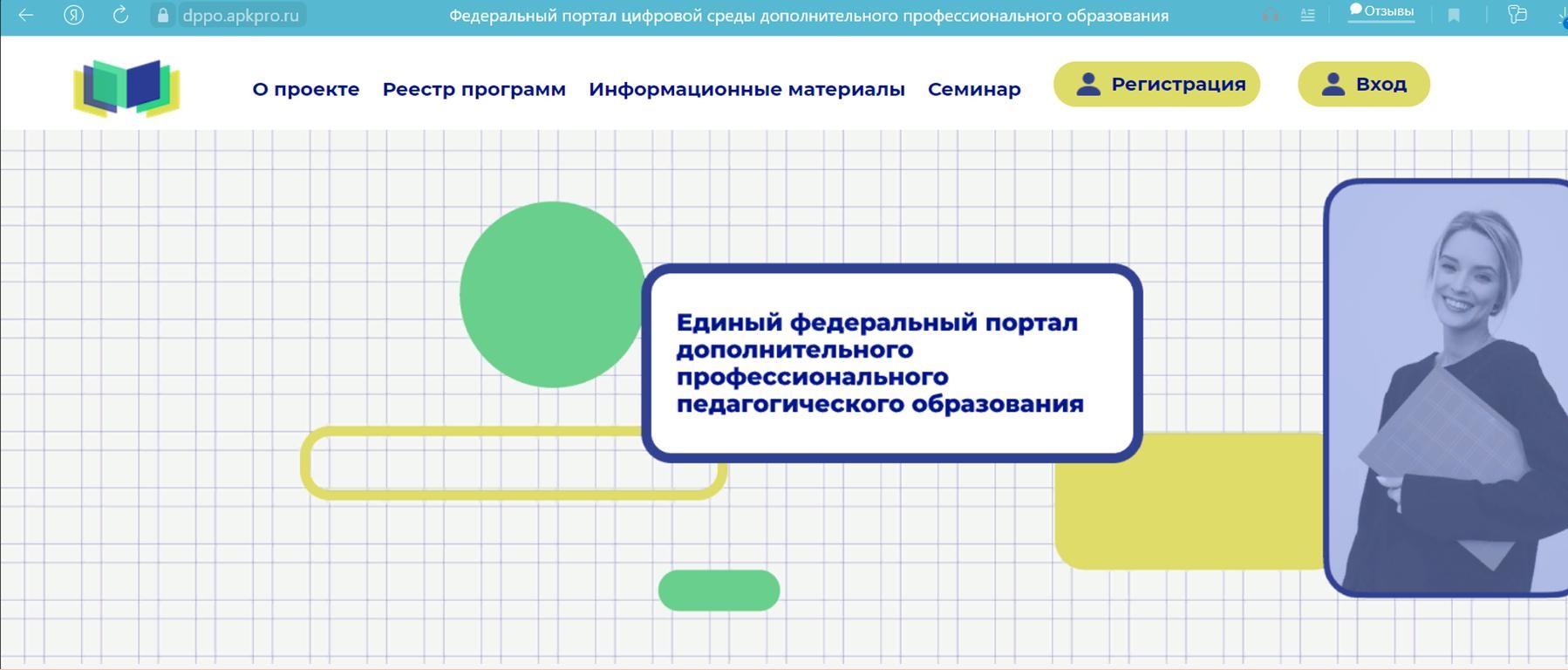 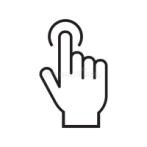 Заполняем профиль. Начинаем разрабатывать программу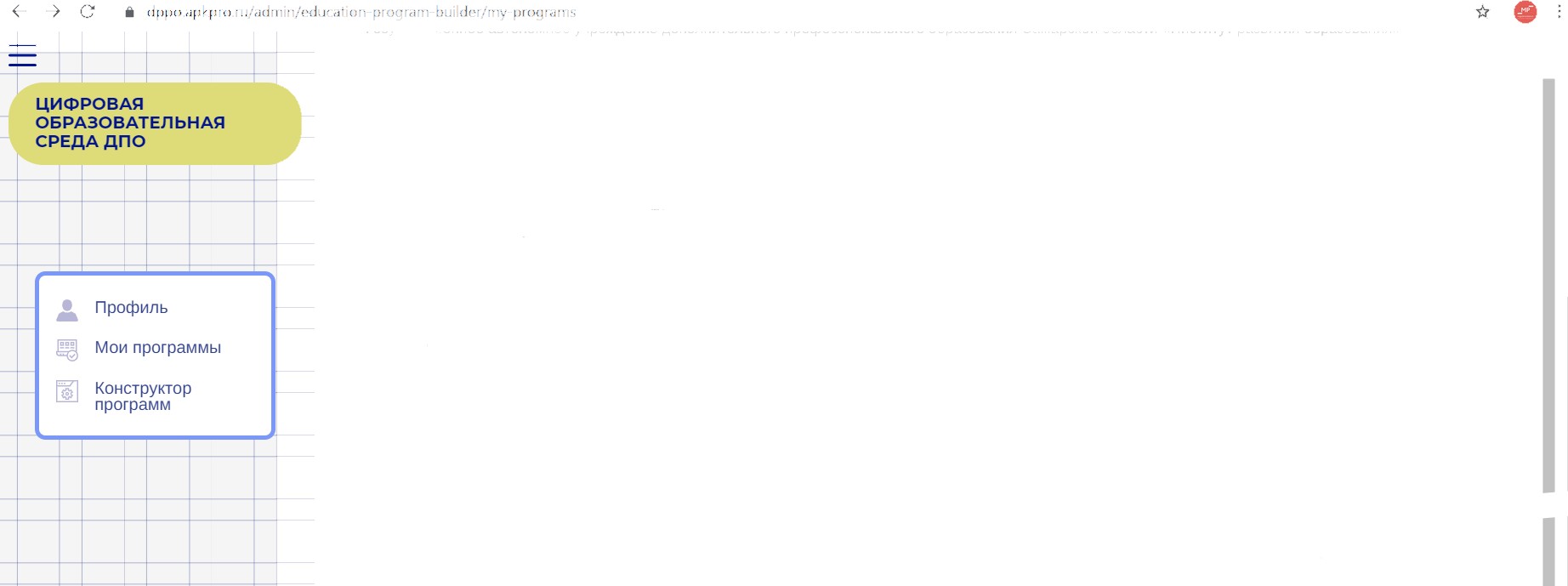 Выбираем категорию слушателей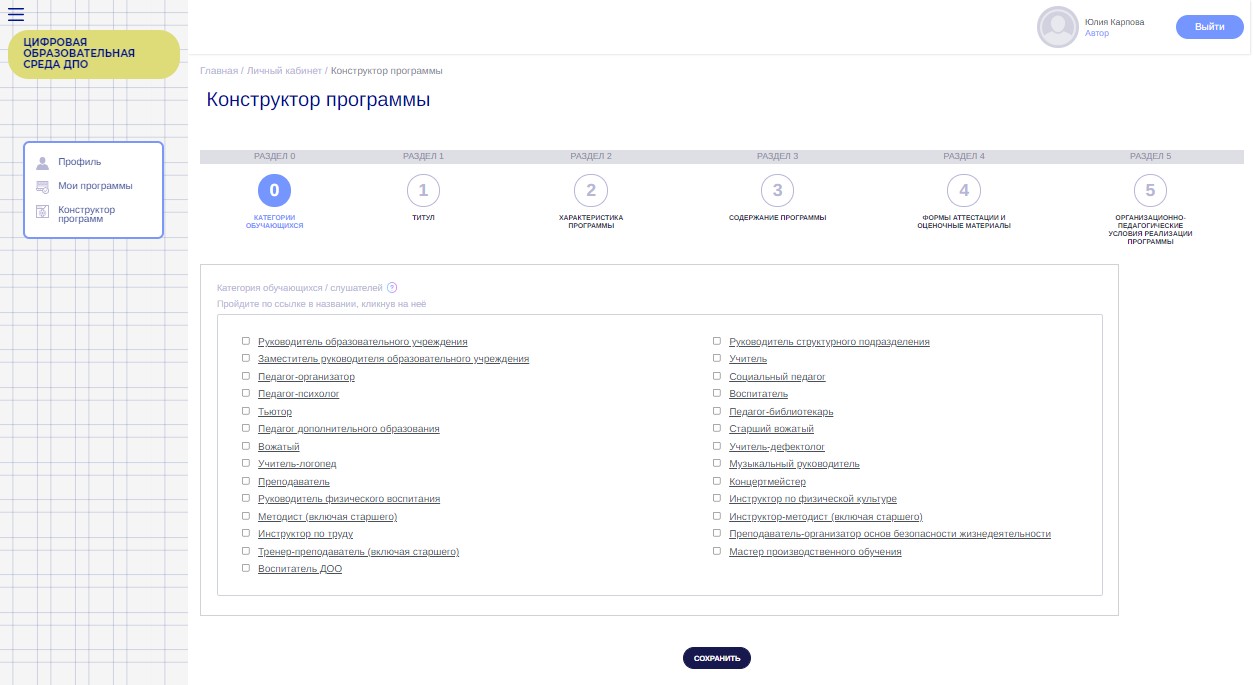 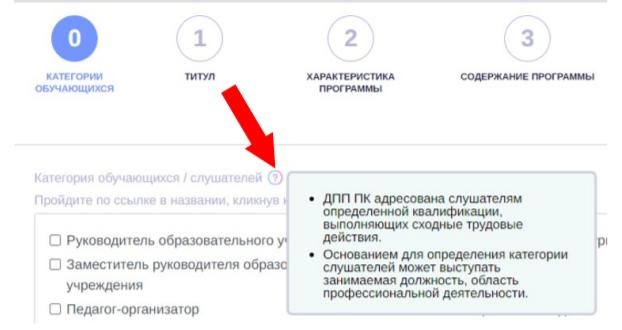 Раздел 1. Титульный лист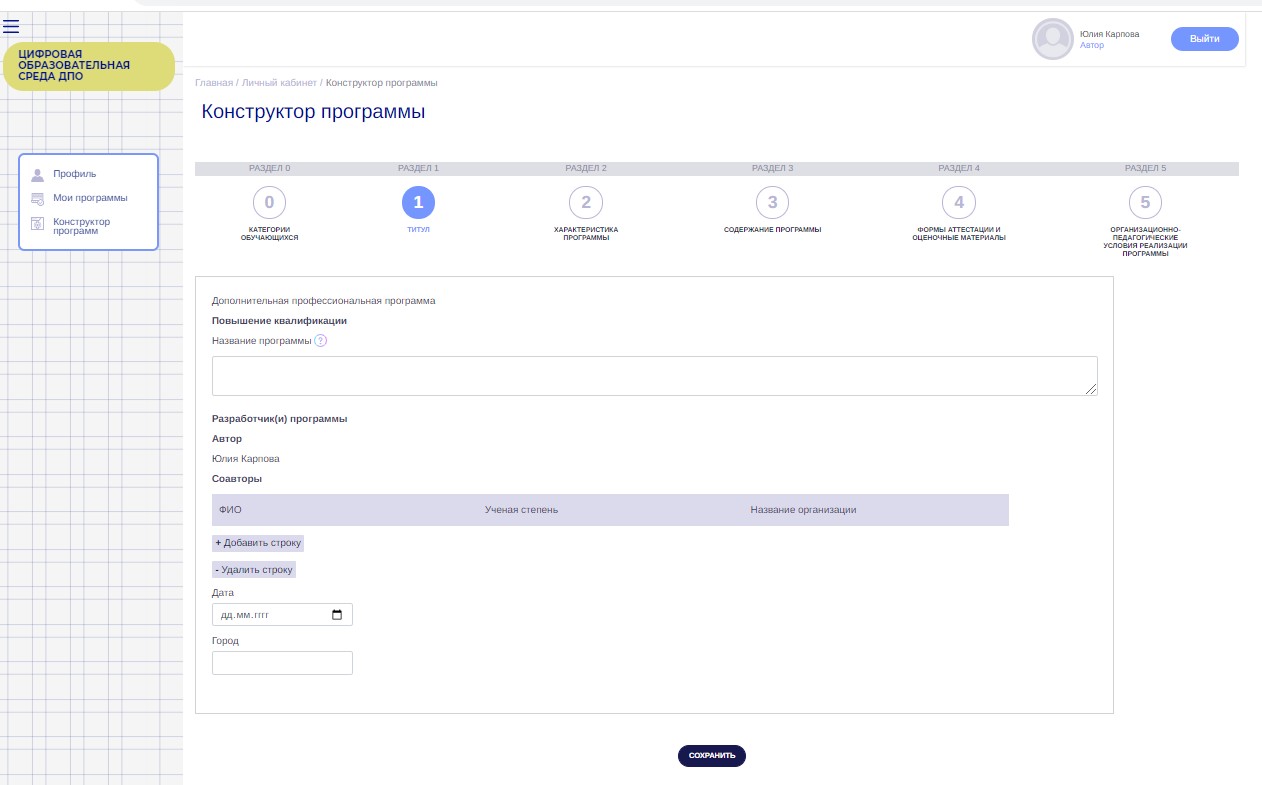 Раздел 2. Характеристика программы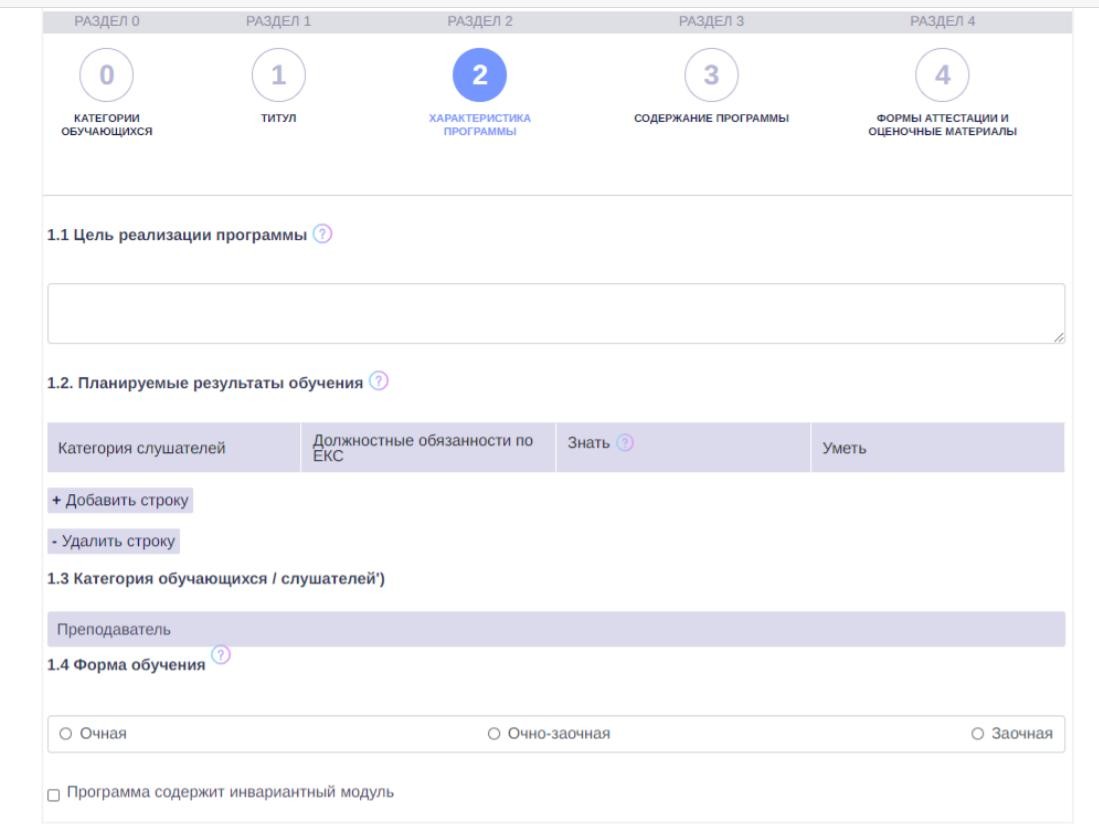 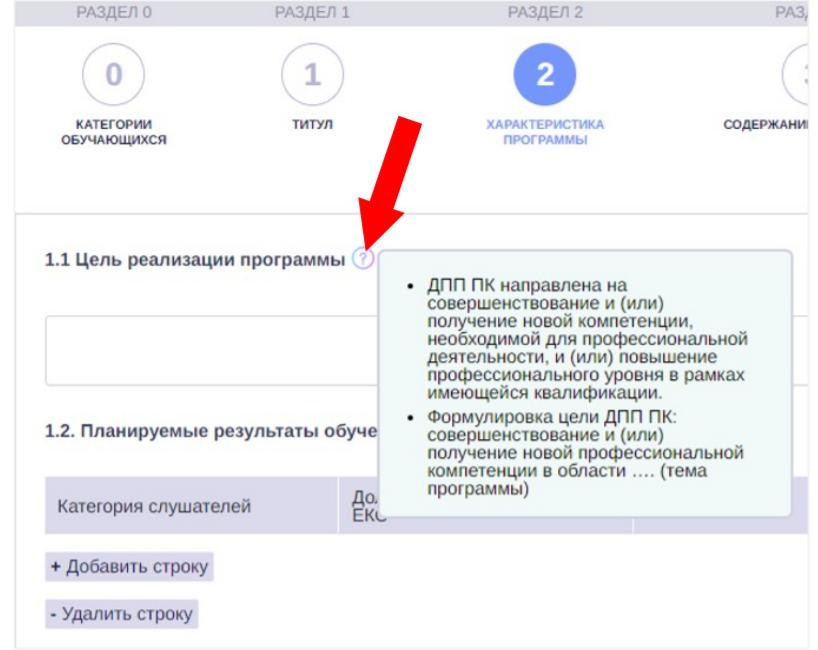 Раздел 3. Содержание программы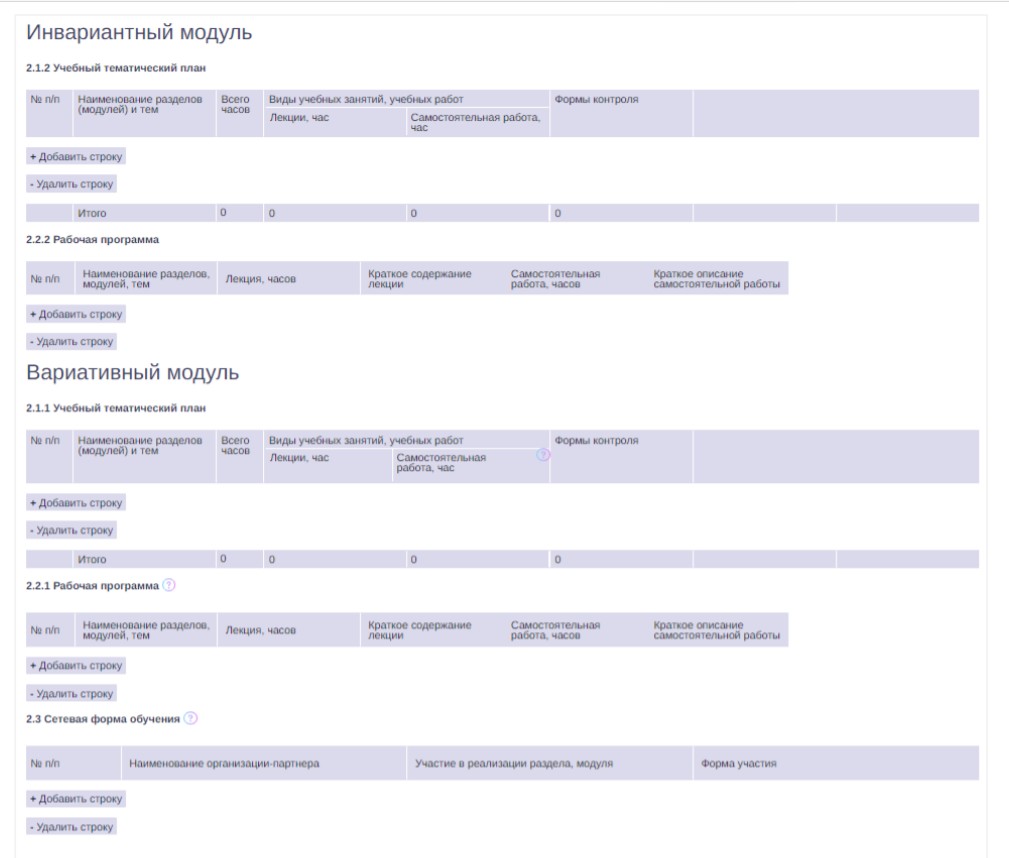 Раздел 4. Формы аттестации и оценочные материалы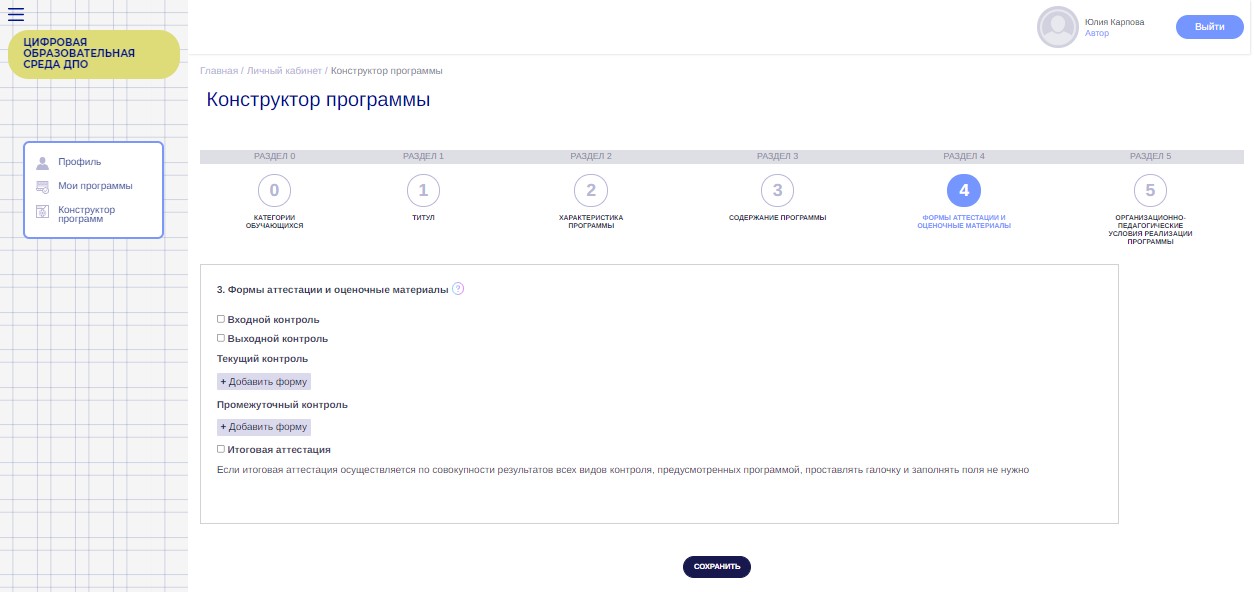 Раздел 5. Организационно-педагогические условия реализации программы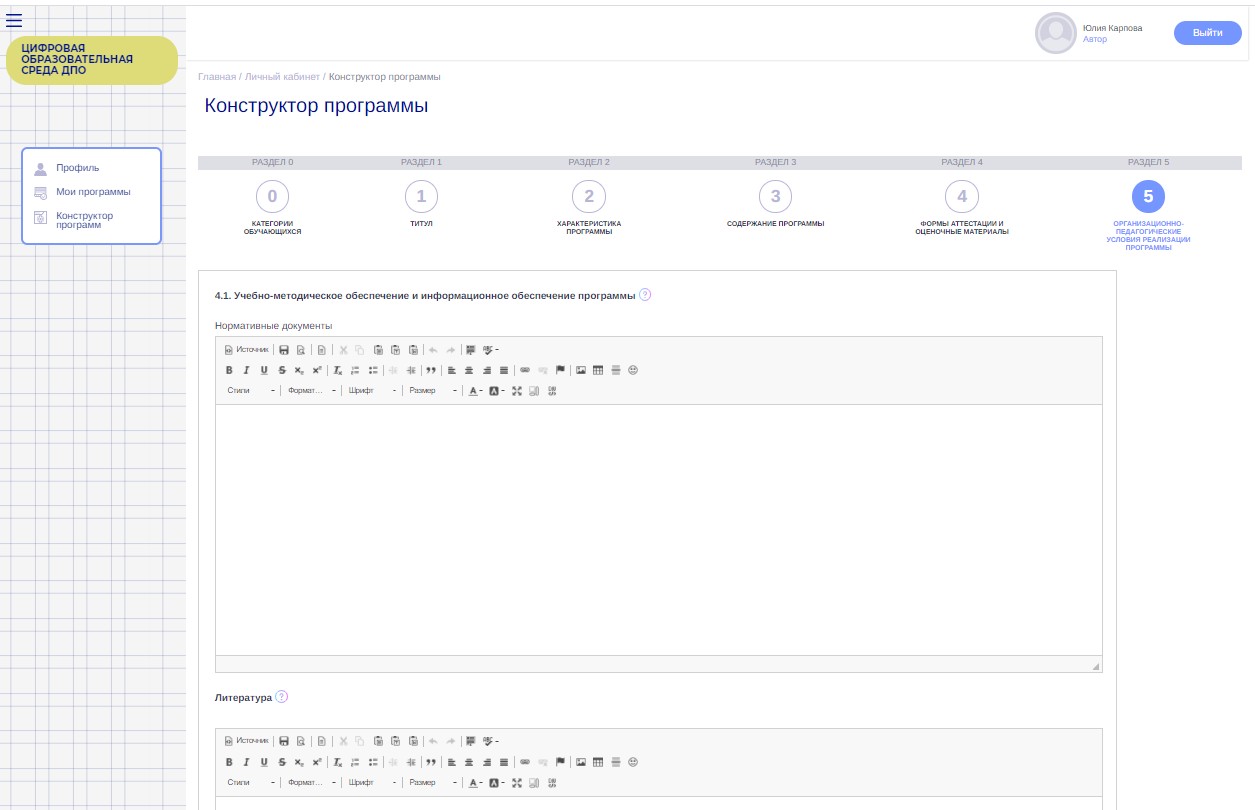 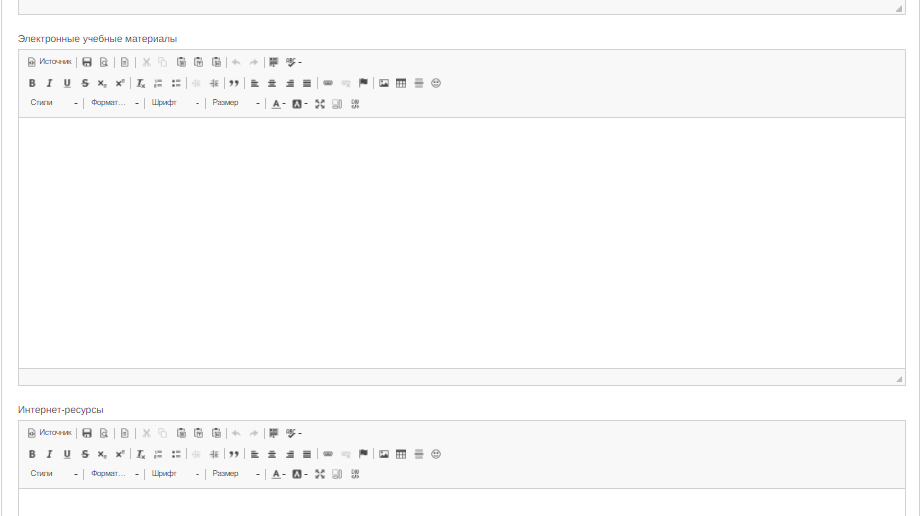 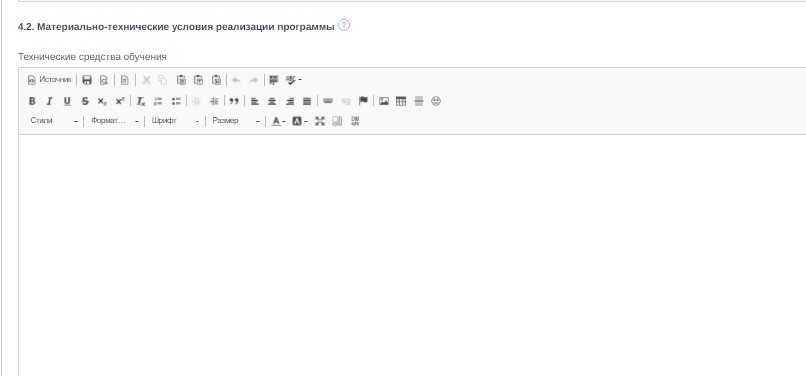 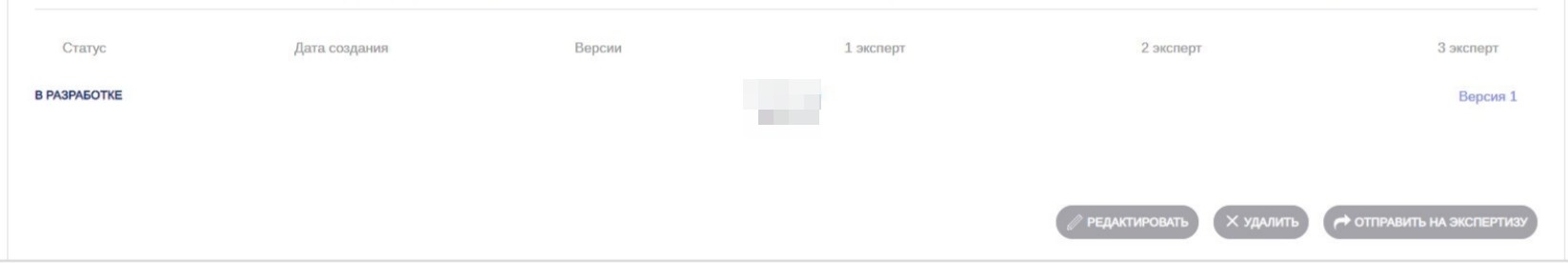 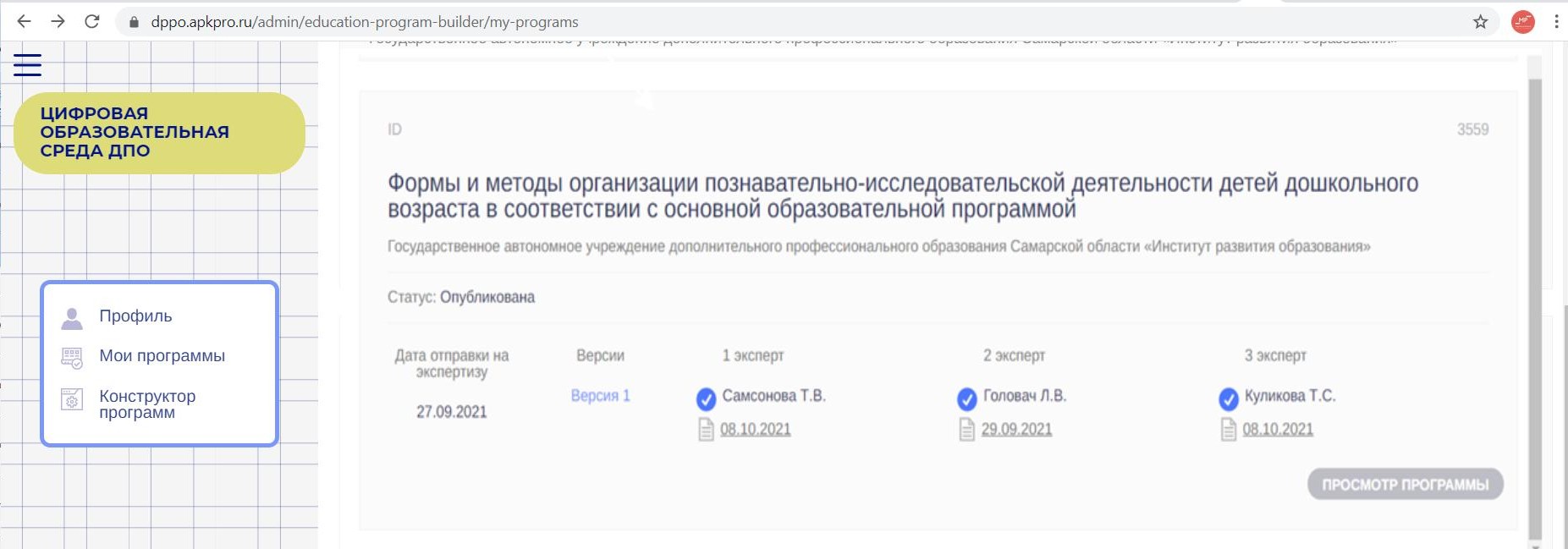 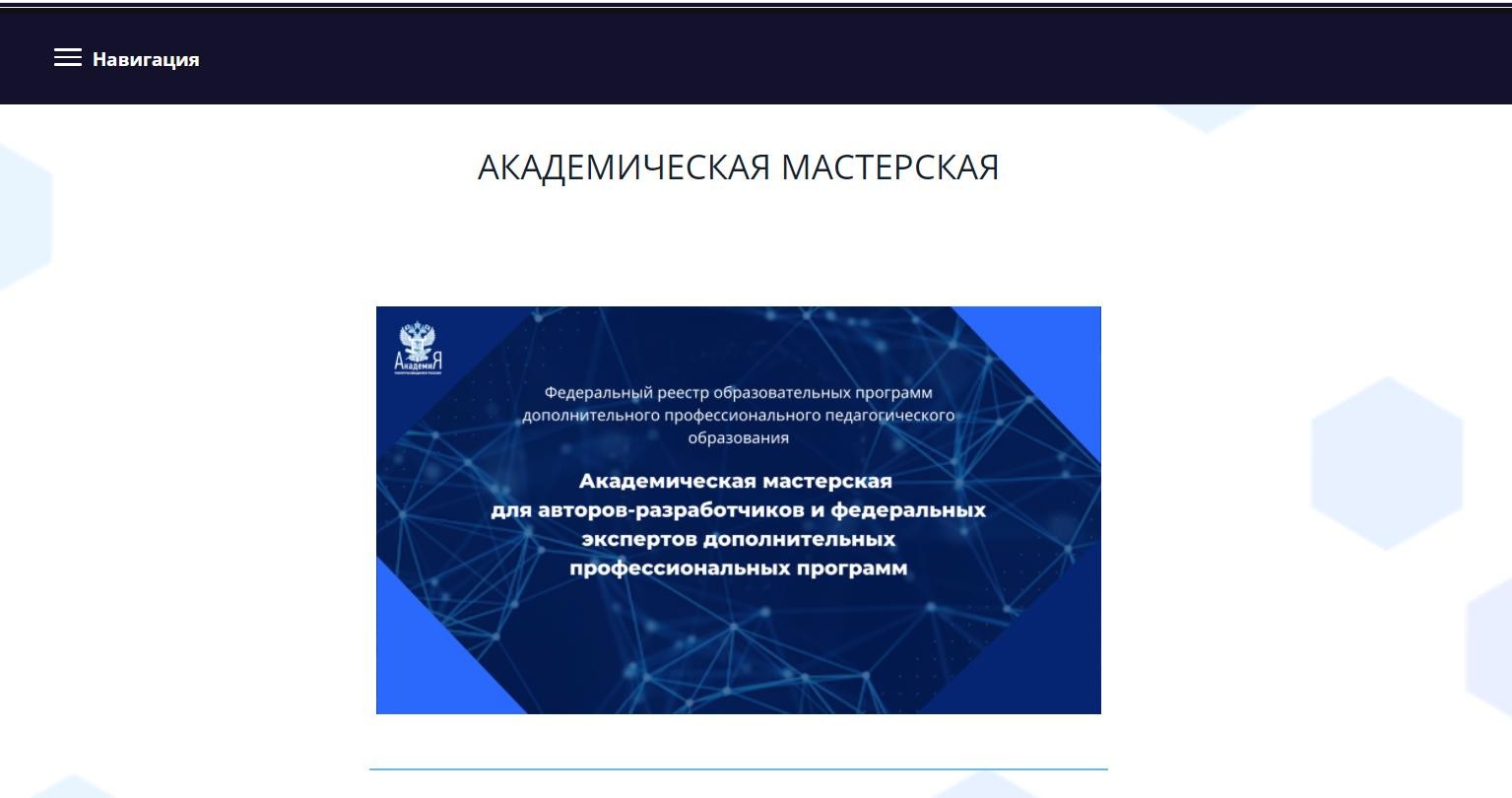 https://apkpro.ru/deyatelnostakademii/akademicheskayamasterskaya2/#b7098